2019 Youth Gathering  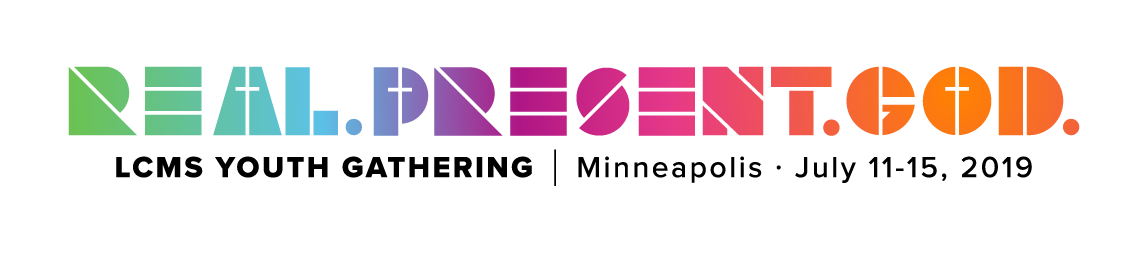 The BasicsWhat is the Youth Gathering? “Held every 3 years since 1980, the LCMS Youth Gathering (Gathering) provides thousands of youth and adults the opportunity to come together as a community of God’s people to learn more about Jesus Christ...During the five days of the Gathering, youth spend time together in God’s word, worship, service and fellowship.” -lcmsgathering.comWho can go? Must be at least 14 or going into 9th grade up until summer after senior year at the time of the Gathering. You do not need to be Lutheran to attend! Bring a friend!Date and LocationJuly 11-15, 2019 in Minneapolis, Minnesota at the Convention Center and U.S. Bank Stadium Tentative Timeline and Travel Itinerary September 30 2018			Fundraiser Car WashSeptember 30, 2018			Registration Due Fall 2018 and Spring 2019		Team Meetings, Bible Studies, and FundraisersLate Spring 2019			All Funds Due If NeededJuly 10, 2019				Leave for MinneapolisJuly 11-15, 2019			Attend Gathering Activities July 15-16, 2019			Youth-Elected Fun Event in MinnesotaJuly 16/17, 2019			Return to MissouriCost (initial estimate)$    90		Transportation$  400		Hotel$  365		Registration $  240		Food $  150		District and Group Activities$ 1245 	Total CostFor more informationTalk to Paul!youth@kokstl.orgChurch: 314-469-2224Cell: 402-910-6530Visit the website!lcmsgathering.comFundraising Plan (September 2018-July 2019)Fall Car Wash (2018)-September 30th Cardinals Calendar Fundraiser (2018)-Late Oct.-Early Nov.MOPS Trivia Night (2019)-Feb./Mar.Papa Murphy’s Fundraiser Feb./Mar.Ash Wednesday Meal (2019)-Mar. 6th Spring Car Wash (2019)-April/MayEaster Breakfast (2019)-April 21st Bible Study Plan (September 2018-July 2019)*NovemberFebruaryAprilJuly*Dates will be added after discussion with group about what days work bestHow to RegisterFill out sign-up sheet (hand that in ASAP!)After I receive the sign-up sheet, I will be able to get you a registration form after September 5th. (This needs to be filled out and returned by September 30th.)Look over covenant (understanding the requirements for going ie. Attending all Bible studies and fundraisers, having a parent attend if youth is unable, and communicating if not at all able to attend certain events) and have parents and youth sign it. (Turn in by September 30th.)Turn in a deposit of $200 to the church office. Possible Fun ChoicesValley Fair Amusement ParkTwins Baseball GameAfton State Park (Kayak and Hiking)Minnehaha Falls (cool waterfalls and hiking)Mall of America (it’s a mall…with an amusement park)Camp Okoboji (play on the lake all day and stay the night)